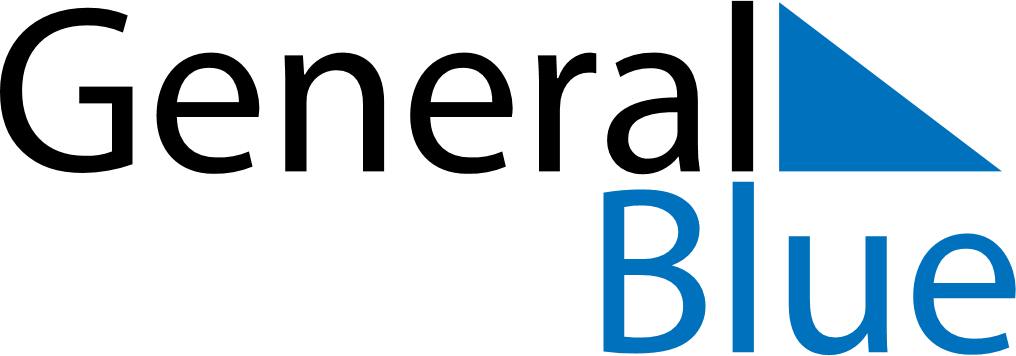 June 2024June 2024June 2024June 2024June 2024June 2024June 2024Nawada, Bihar, IndiaNawada, Bihar, IndiaNawada, Bihar, IndiaNawada, Bihar, IndiaNawada, Bihar, IndiaNawada, Bihar, IndiaNawada, Bihar, IndiaSundayMondayMondayTuesdayWednesdayThursdayFridaySaturday1Sunrise: 4:58 AMSunset: 6:33 PMDaylight: 13 hours and 34 minutes.23345678Sunrise: 4:58 AMSunset: 6:33 PMDaylight: 13 hours and 35 minutes.Sunrise: 4:57 AMSunset: 6:34 PMDaylight: 13 hours and 36 minutes.Sunrise: 4:57 AMSunset: 6:34 PMDaylight: 13 hours and 36 minutes.Sunrise: 4:57 AMSunset: 6:34 PMDaylight: 13 hours and 36 minutes.Sunrise: 4:57 AMSunset: 6:34 PMDaylight: 13 hours and 37 minutes.Sunrise: 4:57 AMSunset: 6:35 PMDaylight: 13 hours and 37 minutes.Sunrise: 4:57 AMSunset: 6:35 PMDaylight: 13 hours and 38 minutes.Sunrise: 4:57 AMSunset: 6:36 PMDaylight: 13 hours and 38 minutes.910101112131415Sunrise: 4:57 AMSunset: 6:36 PMDaylight: 13 hours and 38 minutes.Sunrise: 4:57 AMSunset: 6:36 PMDaylight: 13 hours and 39 minutes.Sunrise: 4:57 AMSunset: 6:36 PMDaylight: 13 hours and 39 minutes.Sunrise: 4:57 AMSunset: 6:37 PMDaylight: 13 hours and 39 minutes.Sunrise: 4:57 AMSunset: 6:37 PMDaylight: 13 hours and 39 minutes.Sunrise: 4:57 AMSunset: 6:37 PMDaylight: 13 hours and 40 minutes.Sunrise: 4:57 AMSunset: 6:38 PMDaylight: 13 hours and 40 minutes.Sunrise: 4:58 AMSunset: 6:38 PMDaylight: 13 hours and 40 minutes.1617171819202122Sunrise: 4:58 AMSunset: 6:38 PMDaylight: 13 hours and 40 minutes.Sunrise: 4:58 AMSunset: 6:39 PMDaylight: 13 hours and 40 minutes.Sunrise: 4:58 AMSunset: 6:39 PMDaylight: 13 hours and 40 minutes.Sunrise: 4:58 AMSunset: 6:39 PMDaylight: 13 hours and 40 minutes.Sunrise: 4:58 AMSunset: 6:39 PMDaylight: 13 hours and 40 minutes.Sunrise: 4:58 AMSunset: 6:39 PMDaylight: 13 hours and 40 minutes.Sunrise: 4:59 AMSunset: 6:40 PMDaylight: 13 hours and 41 minutes.Sunrise: 4:59 AMSunset: 6:40 PMDaylight: 13 hours and 40 minutes.2324242526272829Sunrise: 4:59 AMSunset: 6:40 PMDaylight: 13 hours and 40 minutes.Sunrise: 4:59 AMSunset: 6:40 PMDaylight: 13 hours and 40 minutes.Sunrise: 4:59 AMSunset: 6:40 PMDaylight: 13 hours and 40 minutes.Sunrise: 5:00 AMSunset: 6:40 PMDaylight: 13 hours and 40 minutes.Sunrise: 5:00 AMSunset: 6:41 PMDaylight: 13 hours and 40 minutes.Sunrise: 5:00 AMSunset: 6:41 PMDaylight: 13 hours and 40 minutes.Sunrise: 5:01 AMSunset: 6:41 PMDaylight: 13 hours and 40 minutes.Sunrise: 5:01 AMSunset: 6:41 PMDaylight: 13 hours and 39 minutes.30Sunrise: 5:01 AMSunset: 6:41 PMDaylight: 13 hours and 39 minutes.